Την Κυριακή η Χριστουγεννιάτικη Συναυλία του Δημοτικού Ωδείου Λαμίας «Ένα αστέρι…..»Την Κυριακή, στις 16 Δεκεμβρίου 2018 και ώρα 8:00μ.μ., στο Δημοτικό Θέατρο Λαμίας, το Δημοτικό Ωδείο Λαμίας παρουσιάζει και φέτος τη Χριστουγεννιάτικη Συναυλία «Ένα αστέρι…..»!Η συναυλία πραγματοποιείται στο πλαίσιο των εορταστικών εκδηλώσεων που διοργανώνει ο Δήμος Λαμιέων για τα φετινά «Χριστούγεννα στην πόλη» και το Δημοτικό μας Ωδείο υπόσχεται να μας χαρίσει μια ακόμα απολαυστική βραδιά γεμάτη χριστουγεννιάτικες μελωδίες. Στη συναυλία συμμετέχουν:η Μικτή Δημοτική Χορωδία, υπό την διεύθυνση της Λίλης Βαρακλιώτη,η Παιδική - Νεανική Χορωδία, υπό την Διεύθυνση της Σταυρούλας Μπότη,το Φωνητικό σύνολο «Homo Vocalis»,Μουσικά Σύνολα καθηγητών-μαθητώνκαι το Τμήμα Μουσικής Προπαιδείας του Δημοτικού Ωδείου Λαμίας.Τα κείμενα επιμελήθηκαν ο Γιώργος Αναγνώστου και η Ντίνα Τσούμα ενώ αφηγήτρια θα είναι η Φωτεινή Φύκα. Υπεύθυνη Παραγωγής είναι η Καλλιτεχνική   Διευθύντρια του Δημοτικού Ωδείου Λαμίας, Αθηνά Στεφοπούλου. Η είσοδος για το κοινό θα είναι ελεύθερη.Από το Γραφείο Τύπου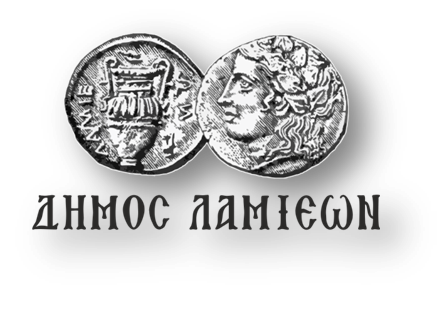 ΠΡΟΣ: ΜΜΕ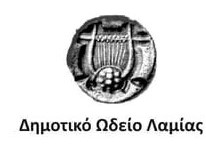 Λαμία, 11/12/2018